Retningslinjer for ledsagerbevis for personer med nedsatt funksjonsevne1. Formål Ordningen skal bidra til å forebygge isolasjon og gi økt livskvalitet til personer som på grunn av nedsatt funksjonsevne trenger ledsager for å delta i samfunnet. Ordningen med ledsagerbevis omfatter personer med funksjonsnedsettelse av minst 2 års varighet. 2. Nedsatt funksjonsevne Ledsagerbevis er beregnet for personer med sykdom eller nedsatt funksjonsevne som har behov for hjelp eller følge for å kunne delta på arrangementer. Ledsagerbevis kan blant annet være aktuelt for personer med:BevegelseshemningHørselshemmingSynshemmingUtviklingshemmingAllergierFunksjonsnedsettelse som følge av sykdom, for eksempel psykiske lidelser, hjertesykdommer, lungesykdommer og annet.3. LedsagerLedsager er den som til enhver tid bistår personen med funksjonsnedsettelse.4. Ledsagerbevis Et ledsagerbevis er et dokument i form av et kort som utstedes til personen med funksjonsnedsettelse. Ledsagerbeviset er et bevis på at kortinnehaveren trenger ledsager for å bevege seg i og delta i samfunnet. Ledsagerbeviset skal gi ledsager fri adgang til offentlige kultur- fritidsarrangementer samt offentlige transportmidler. Ledsagerbevis utstedes av Hustadvika kommune v/ Servicetorget. 5. Søknad Ordningen vedtas og administreres av Hustadvika kommune v/Servicetorget, søknadsskjema er tilgjengelig på Hustadvika kommune sin hjemmeside. Ordningen forutsettes å gjelde for personer med varig funksjonsnedsettelse. Det vil si at sykdomsperioder ikke kvalifiserer for ledsagerbevis. Som varig regnes funksjonshemming av minst 2 års varighet, men dette kan i enkelte tilfeller fravikes. Det er ingen nedre aldersgrense for å søke om ledsagerbevis. Søknaden skal vedlegges passfoto av nyere dato og legeerklæring. Ved behov kan det innhentes uttalelse fra enten primærlege, legespesialist, offentlig godkjent helseinstitusjon eller kommunens helse- og sosialetat for å legge til grunn behovet for ledsager. 6. Varighet Kommunen vurderer hvor lenge ledsagerbeviset skal være gyldig når søknaden behandles. Ledsagerbeviset kan være gyldig innenfor et bestemt tidspunkt eller ha varig gyldighet. Gyldighetsdato vil stå på beviset.7. Gyldighet Ledsagerbevis er en frivillig ordning som Hustadvika kommune har innført. Ledsagerbeviset gjelder der arrangører, transportselskaper og andre som krever inngangspenger har sluttet seg til ordningen. Ordningen er landsdekkende og kan brukes over kommune- og fylkesgrensene. 8. Klage / klagebehandling Vedtak ved innvilget eller avslått søknad om ledsagerbevis blir å anse som et enkeltvedtak. Dette vedtaket kan i henhold til Forvaltningslovens § 28,2 påklages. Rette klageinstans er klagenemnda i kommunen. Klagefristen er 3 uker. Klagen sendes Hustadvika kommune v/Servicetorget, som vil vurdere søknaden og eventuelle tilleggsopplysninger på nytt. Hvis ikke dette endrer vedtaket sendes klagen over til klagenemda.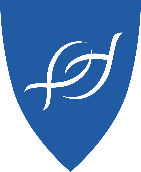 Hustadvika kommuneServicetorget